КАРАР                                                                                     ПОСТАНОВЛЕНИЕ                                                                                                                                        «15» июнь 2016 й.                           № 41                                 «15» июня 2016 г.О присвоении адреса.     Руководствуясь п.21 ч.1 ст.14 Федерального закона от 60.10.2003 № 131-ФЗ «Об общих принципах организации местного самоуправления в Российской Федерации», Постановлением Правительства РФ от 19.11.2014 № 1221 «Об утверждении Правил присвоения, изменения и аннулирования адресов», Администрация сельского поселения Федоровский сельсовет муниципального района Хайбуллинский район Республики Башкортостан,  ПОСТАНОВЛЯЕТ:Присвоить двухэтажному жилому зданию общей площадью 156,1 кв.м., находящегося в селе Абубакирово Хайбуллинского района Республики Башкортостан ул. Ю.Гагарина, д.13, расположенному на земельном участке с кадастровым номером 02:50:080101:100, адрес: Республика Башкортостан, Хайбуллинский район, с/с Федоровский, с.Абубакирово, ул.Ю.Гагарина, д.13Глава сельского поселенияФедоровский сельсовет:                                                Н.С.Лебедева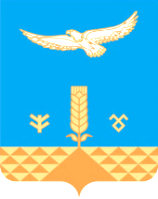 